Spécial pirates :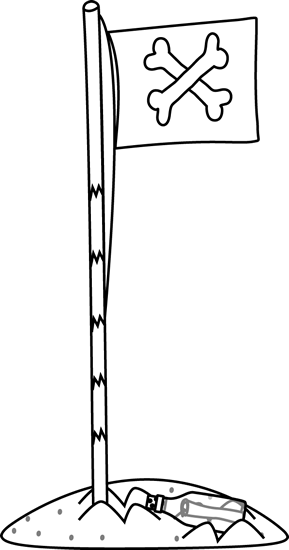 le drapeau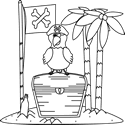 le trésor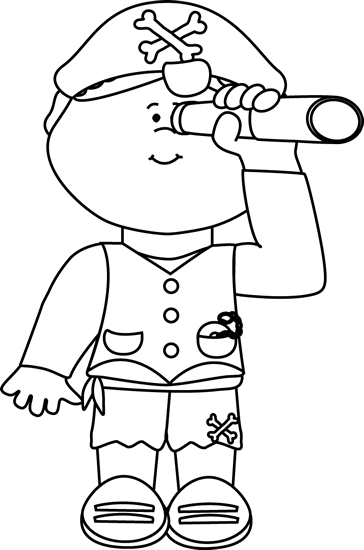 la longue-vue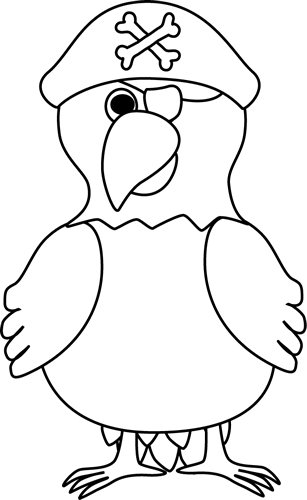 le perroquet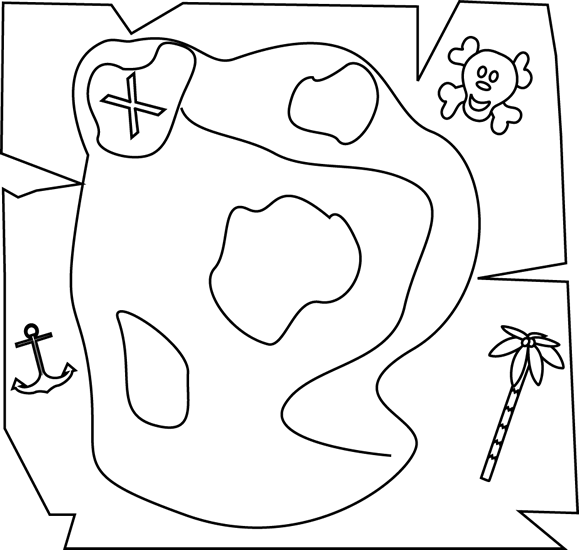 la carte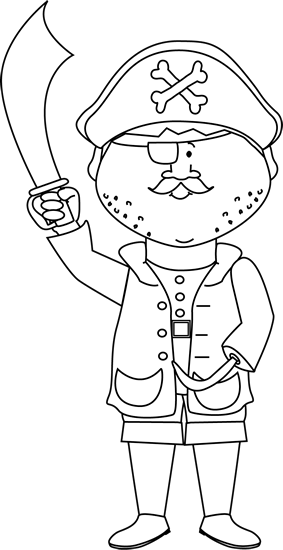 le sabre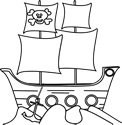 le bateau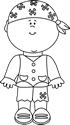 le pirate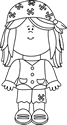 la pirate